แบบรายงานรายงานการวิเคราะห์ผลการประเมินคุณธรรมและความโปร่งใสในการดำเนินงานของหน่วยงานภาครัฐ ประจำปีงบประมาณ พ.ศ. 2565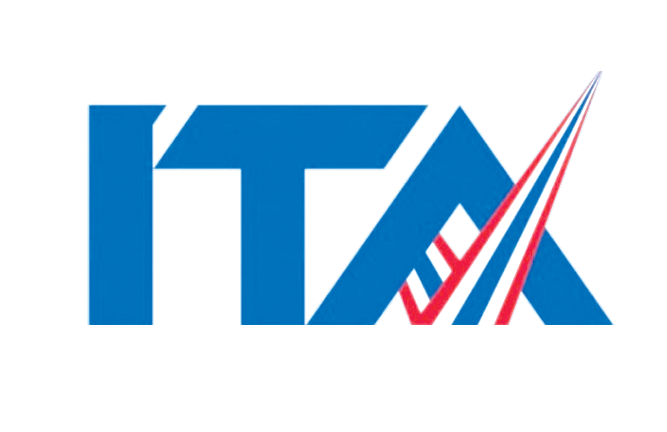 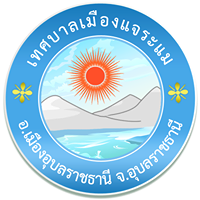 เทศบาลเมืองแจระแมอำเภอเมืองอุบลราชธานี จังหวัดอุบลราชธานีการประเมินคุณธรรมและความโปร่งใสในการดำเนินงานของหน่วยงานภาครัฐ (ITA)ประจำปีงบประมาณ พ.ศ. 2565*********************	หลักการประเมิน		แนวคิด “Open to  Transparency” ซึ่งเป็นหลักการพื้นฐานสำคัญของการประเมิน ITA ที่มาจาก “เปิด” 2 ประการ คือ “เปิดเผยข้อมูล” ของหน่วยงานภาครัฐเพื่อให้สาธารณชนได้ทราบและสามารถตรวจสอบการดำเนินงานได้ และ “เปิดโอกาส” ให้ผู้มีส่วนได้ส่วนเสียของหน่วยงานภาครัฐ ทั้งเจ้าหน้าที่ภายในหน่วยงานและประชาชนผู้รับบริการหรือติดต่อกับหน่วยงานภาครัฐได้เข้ามามีส่วนร่วมประเมินหรือแสดงความคิดเห็นต่อหน่วยงานภาครัฐผ่านการประเมิน ITA ซึ่งการ “เปิด” ทั้ง 2 ประการข้างต้นนั้นจะช่วยส่งเสริมให้หน่วยงานภาครัฐมีความโปร่งใสและนำไปสู่การต่อต้านการทุจริตและประพฤติมิชอบของทุกภาคส่วน		ทั้งนี้ การประเมิน ITA ประจำปีงบประมาณ พ.ศ.256๖ ไม่ได้มุ่งเน้นให้หน่วยงานที่เข้ารับ                   การประเมินปฏิบัติเพียงเพื่อให้ได้รับผลการประเมินที่สูงขึ้นเพียงเท่านั้น แต่มุ่งหวังให้หน่วยงานภาครัฐได้มีการปรับปรุงพัฒนาตนเองในด้านคุณธรรมและความโปร่งใสเพื่อให้เกิดธรรมาภิบาลในหน่วยงานภาครัฐ                       มีการดำเนินงานที่มุ่งให้เกิดประโยชน์ต่อประชาชนและส่วนรวมเป็นสำคัญ และลดโอกาสที่จะเกิดการทุจริตและประพฤติมิชอบในหน่วยงานภาครัฐ ส่งผลให้หน่วยงานภาครัฐบรรลุตามเป้าหมาย มีผลการประเมินผ่านเกณฑ์ (๘๕ คะแนนขึ้นไป) ไม่น้อยกว่าร้อยละ 84 ตามที่กำหนดไว้ในแผนแม่บทภายใต้ยุทธศาสตร์ชาติประเด็นที่ 21 การต่อต้านการทจริตและประพฤติมิชอบ (พ.ศ.2561-2580) ต่อไป เครื่องมือในการประเมิน	เครื่องมือในการประเมินประกอบด้วย 3 เครื่องมือ ดังนี้1. แบบวัดการรับรู้ของผู้มีส่วนได้ส่วนเสียภายใน (Internal Integrity and Transparency Assessment : IIT)		เป็นแบบวัดที่ให้ผู้ตอบเลือกตัวเลือกคำตอบตามการรับรู้ของตนเอง โดยมีวัตถุประสงค์เพื่อเก็บข้อมูลจากผู้มีส่วนได้ส่วนเสียภายใน โดยเป็นการประเมินระดับการรับรู้ของผู้มีส่วนได้ส่วนเสียภายในที่มีต่อหน่วยงานตนเองใน 5 ตัวชี้วัด ได้แก่ ตัวชี้วัดการปฏิบัติหน้าที่ ตัวชี้วัดการใช้งบประมาณ ตัวชี้วัดการใช้อำนาจ ตัวชี้วัดการใช้ทรัพย์สินของราชการ และตัวชี้วัดการแก้ไขปัญหาการทุจริต	2. แบบวัดการรับรู้ของผู้มีส่วนได้ส่วนเสียภายนอก (External Integrity and Transparency Assessment : EIT)		เป็นแบบวัดที่ให้ผู้ตอบเลือกตัวเลือกคำตอบตามการรับรู้ของตนเองโดยมีวัตถุประสงค์เพื่อเก็บข้อมูลจากผู้มีส่วนได้ส่วนเสียภายนอก โดยเป็นการประเมินระดับการรับรู้ของผู้มีส่วนได้ส่วนเสียภายนอกที่มีต่อหน่วยงาน
ที่ประเมิน ใน 3 ตัวชี้วัด ได้แก่ ตัวชี้วัดคุณภาพการดำเนินงาน ตัวชี้วัดประสิทธิภาพการสื่อสาร และตัวชี้วัดการปรับปรุงระบบการทำงาน-๒-3. แบบตรวจการเปิดเผยสาธารณะ (Open Data Integrity and Transparency Assessment : OIT)		เป็นแบบวัดที่ให้ผู้ตอบเลือกตอบมีหรือไม่มีการเปิดเผยข้อมูล พร้อมทั้งระบุURL เพื่อเชื่อมโยงไปสู่แหล่งที่อยู่ของการเปิดเผยข้อมูลและระบุคำอธิบายเพิ่มเติมประกอบคำตอบโดยมีวัตถุประสงค์เพื่อเก็บข้อมูลจากเว็บไซต์ของหน่วยงานโดยเป็นการประเมินระดับการเปิดเผยข้อมูลต่อสาธารณะของหน่วยงานเพื่อให้ประชาชนสามารถเข้าถึงข้อมูลในเว็บไซต์หลักของหน่วยงานได้ ใน 2 ตัวชี้วัด ได้แก่ ตัวชี้วัดการเปิดเผยข้อมูล(ประกอบด้วย 5 ตัวชี้วัดย่อย ได้แก่ ข้อมูลพื้นฐานการบริหารงาน การบริหารเงินงบประมาณการบริหาร
และพัฒนาทรัพยากรบุคคลและการส่งเสริมความโปร่งใส) และตัวชี้วัดการป้องกันการทุจริต (ประกอบด้วย 2 ตัวชี้วัดย่อย ได้แก่การดำเนินการเพื่อป้องกันการทุจริต และมาตรการภายในเพื่อป้องกันการทุจริต)	หลักเกณฑ์การประเมินผล	1. การประมวลผลคะแนน	การประมวลผลคะแนน มีขั้นตอนการประมวลผลคะแนนตามลำดับ ดังนี้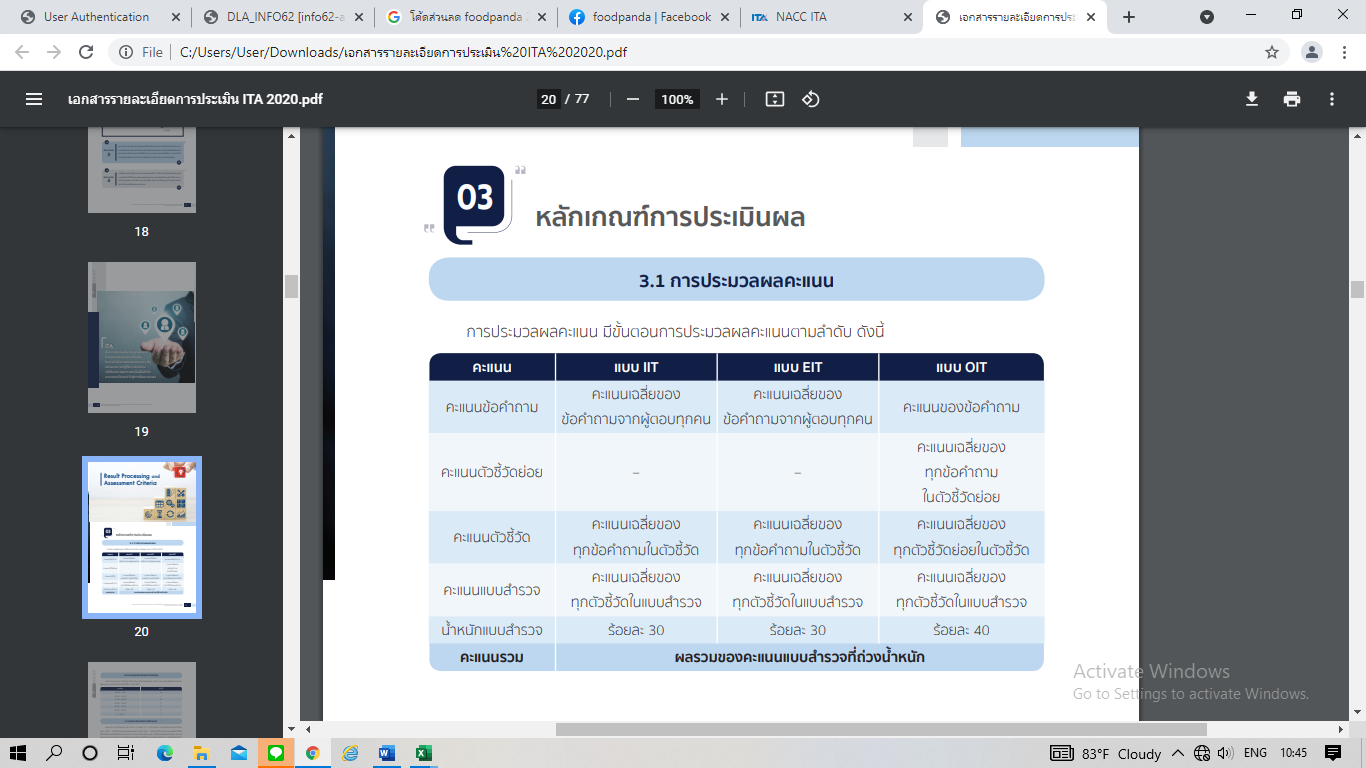 2. คะแนนและระดับผลการประเมิน	ผลการประเมินจะมี 2 ลักษณะ คือ ค่าคะแนน โดยมีคะแนนเต็ม 100 คะแนน และระดับผลการประเมิน (Rating Score) โดยจำแนกออกเป็น 7 ระดับ ดังนี้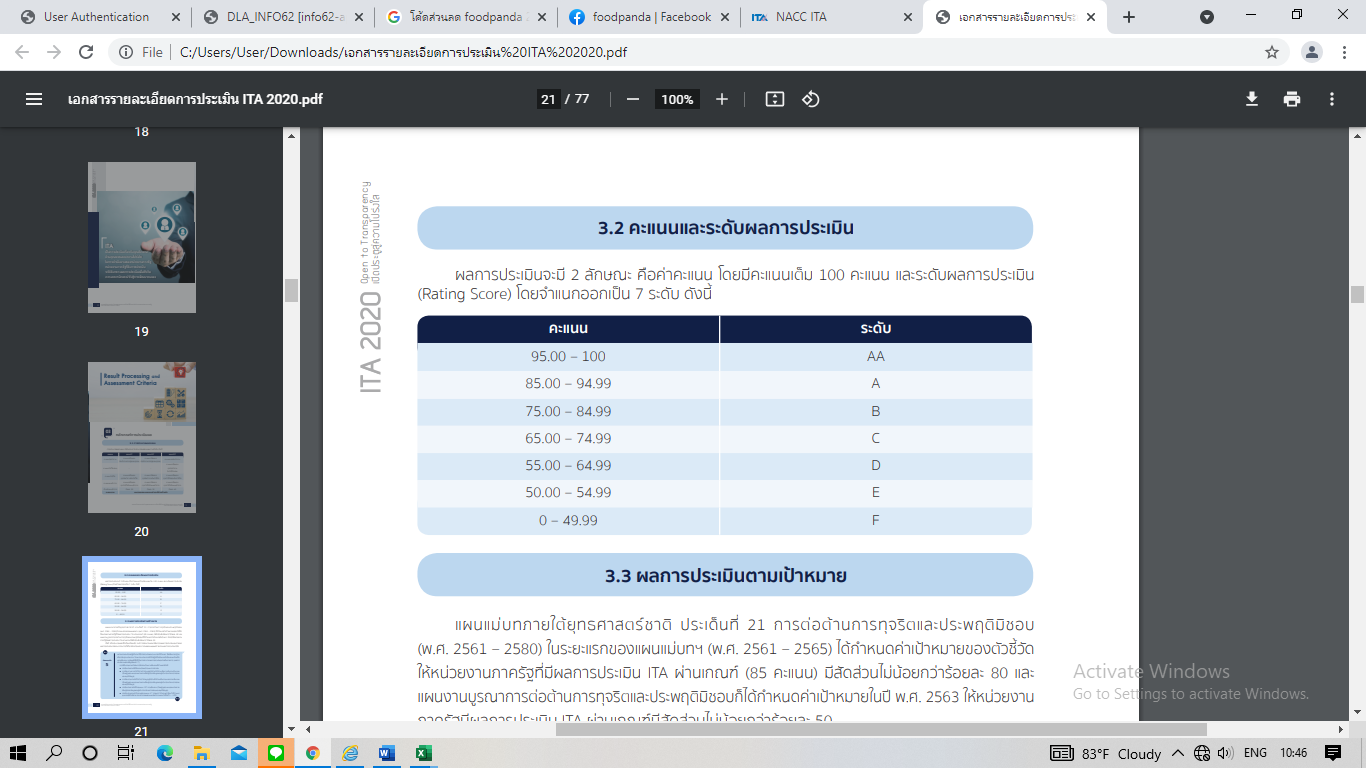 -๓-3. ผลการประเมินตามเป้าหมาย		แผนแม่บทภายใต้ยุทธศาสตร์ชาติประเด็นที่ 21 การต่อต้านการทุจริตและประพฤติมิชอ (พ.ศ. 2561 - 2580) ได้กำหนดค่าเป้าหมายของตัวชี้วัดในปีงบประมาณ ๒๕๖๖ ให้หน่วยงานภาครัฐที่มีผลการประเมิน ITA ผ่านเกณฑ์ (85 คะแนน) มีสัดส่วนไม่น้อยกว่าร้อยละ 8๐ ผลการประเมินคุณธรรมและความโปร่งใสในการดำเนินงานของหน่วยงานภาครัฐ(ITA)ประจำปีงบประมาณ พ.ศ. 256๕ ของเทศบาลเมืองแจระแม คะแนนภาพรวมหน่วยงาน เทศบาลเมืองแจระแม: ๘๓.๙๔ คะแนน ระดับผลการประเมิน B	เทศบาลเมืองแจระแม ได้วิเคราะห์ผลการประเมิน ITA ปีงบประมาณ พ.ศ. ๒๕๖๕ โดยจำแนกตามเครื่องมือการประเมิน และระบุประเด็นที่เป็นข้อบกพร่องหรือจุดอ่อนที่จะต้องแก้ไข โดยเร่งด่วน ประเด็นที่จะต้องพัฒนาให้ดีขึ้น ที่มีความสอดคล้องกับผลการประเมินฯ รวมถึงการนำผลการวิเคราะห์ไปสู่การปฏิบัติ โดยมีรายละเอียดดังนี้การวิเคราะห์ผลการประเมินจำแนกตามเครื่องมือการประเมิน	๑) ประเด็นที่เป็นข้อบกพร่องหรือจุดอ่อนที่จะต้องแก้ไขโดยเร่งด่วน		🖙 ประเด็นที่เป็นข้อบกพร่องหรือจุดอ่อนที่จะต้องแก้ไขโดยเร่งด่วน โดยพิจารณาจากตัวชี้วัดที่ได้รับคะแนนน้อยกว่า ๘๕ คะแนน และมีคะแนนน้อยที่สุด ๓ อันดับ ดังนี้ 1.ตัวชี้วัดการใช้งบประมาณ 81.51 คะแนน ผลการประเมิน ไม่ผ่านเกณฑ์ แบบวัดการรับรู้ของผู้มีส่วนได้ส่วนเสียภายใน (Internal Integrity and Transparency Assessment : IIT)และแนวทางการพัฒนาโดยพิจารณาจากคำถามที่ได้รับคะแนนน้อยกว่า 85 คะแนน-4--5-2.ตัวชี้วัดประสิทธิภาพการสื่อสาร ๗๙.๔๖ คะแนน ผลการประเมิน ไม่ผ่านเกณฑ์แบบวัดการรับรู้ของผู้มีส่วนได้ส่วนเสียภายนอก (External Integrity and Transparency Assessment : EIT) และแนวทางการพัฒนาโดยพิจารณาจากคำถามที่ได้รับคะแนนน้อยกว่า ๘๕ คะแนน -6-3.ตัวชี้วัดการเปิดเผยข้อมูล ๘๓.๐๖ คะแนน ผลการประเมินไม่ผ่านเกณฑ์แบบตรวจการเปิดเผยสาธารณะ (Open Data Integrity and Transparency Assessment : OIT)
และแนวทางการพัฒนาโดยพิจารณาจากคำถามที่ได้รับคะแนนน้อยกว่า ๘๕ คะแนน-7--8-๒.ตัวชี้วัดการป้องกันการทุจริต ๙๓.๗๕ คะแนน ผลการประเมินผ่านเกณฑ์ แบบตรวจการเปิดเผยสาธารณะ (Open Data Integrity and Transparency Assessment : OIT) และแนวทางการพัฒนาโดยพิจารณาจากค าถามที่ได้รับคะแนนน้อยกว่า ๘๕ คะแนน	๒) ประเด็นที่ต้องพัฒนาให้ดีขึ้น ที่มีความสอดคล้องกับผลการประเมิน		🖙 ประเด็นที่ต้องพัฒนาให้ดีขึ้น ที่มีความสอดคล้องกับผลการประเมิน โดยพิจารณาจากตัวชี้วัดที่ได้รับคะแนนมากกว่า ๘๕ คะแนน (หรือกรณีบางหน่วยงาน ที่ผ่าน ๘๕ มากกว่า ๑ ตัวชี้วัด       ให้พิมพ์ว่า “และมีคะแนนมากที่สุดมากที่สุด ๓ อันดับ”) ดังนี้1.ตัวชี้วัดการปฏิบัติหน้าที่ 98.20 คะแนน ผลการประเมิน ผ่านเกณฑ์แบบวัดการรับรู้ของผู้มีส่วนได้ส่วนเสียภายใน (Internal Integrity and Transparency Assessment : IIT) และแนวทางการพัฒนาโดยพิจารณาจากคำถามที่ได้รับคะแนนมากกว่า ๘๕ คะแนน -9-1.ตัวชี้วัดการป้องกันการทุจริต 93.75 คะแนน ผลการประเมิน ผ่านเกณฑ์แบบตรวจการเปิดเผยสาธารณะ (Open Data Integrity and Transparency Assessment : OIT)          และแนวทางการพัฒนาโดยพิจารณาจากค าถามที่ได้รับคะแนนน้อยกว่า ๘๕ คะแนน-10--11-มาตรการส่งเสริมคุณธรรมและความโปร่งใสของเทศบาลเมืองแจระแม ประจำปีงบประมาณ พ.ศ. 256๖		จากการวิเคราะห์ผลการประเมินคุณธรรมและความโปร่งใสในการดำเนินงาน ประจำปีงบประมาณ พ.ศ. 256๕ นำมาสู่ข้อเสนอแนะในการกำหนดมาตรการในการส่งเสริมคุณธรรมและความโปร่งใสภายในหน่วยงานของเทศบาลเมืองแจระแม ดังนี้-12--13--14--๑5--๑6--๑7-เครื่องมือการประเมิน EITตัวชี้วัดที่ ๗ ประสิทธิภาพการสื่อสาร-๑8-ลำดับเครื่องมือการประเมินตัวชี้วัดคะแนนผลการประเมิน๑IITการปฏิบัติหน้าที่๘๘.๓๕ผ่านเกณฑ์๒IITการใช้งบประมาณ๘๑.๕๑ไม่ผ่านเกณฑ์๓IITการใช้อำนาจ๘๖.๔๓ผ่านเกณฑ์๔IITการใช้ทรัพย์สินของทางราชการ๘๑.๙๙ไม่ผ่านเกณฑ์๕IITการแก้ไขปัญหาการทุจริต๗๗.๖๙ไม่ผ่านเกณฑ์๖EITคุณภาพการดำเนินงาน๗๘.๓๑ไม่ผ่านเกณฑ์๗EITประสิทธิภาพการสื่อสาร๗๙.๔๖ไม่ผ่านเกณฑ์๘EITการปรับปรุงการทำงาน๗๘.๔๑ไม่ผ่านเกณฑ์๙OITการเปิดเผยข้อมูล๘๓.๐๖ไม่ผ่านเกณฑ์๑๐OITการป้องกันการทุจริต๙๓.๗๕ผ่านเกณฑ์ลำดับเครื่องมือการประเมินตัวชี้วัดคะแนนแนวทางการพัฒนา1IITการใช้งบประมาณ81.51ข้อ I7 ท่านรู้เกี่ยวกับแผนการใช้จ่ายงบประมาณประจำปี ของหน่วยงานของท่านมากน้อยเพียงใด65.88เจ้าหน้าที่ที่เกี่ยวข้องกับการจัดทางบ ประมาณแจ้งแผนการใช้จ่ายงบประมาณ ประจำปี ของหน่วยงาน เพื่อให้ใช้จ่าย งบประมาณคุ้มค่าต่อประโยชน์ที่ได้รับ เป็นไปตามวัตถุประสงค์ของงบประมาณ ที่ตั้งไว้ และนำไปดำเนินการจัดซื้อจัดจ้าง/ การจัดหาพัสดุ และการตรวจรับพัสดุ โปร่งใส ตรวจสอบได้ ไม่เอื้อประโยชน์ให้   ผู้ประกอบการรายใดรายหนึ่ง เป็นไปตาม องค์ประกอบของโจทย์และจัดทำข้อมูลให้ เป็นปัจจุบัน เจ้าหน้าที่งบปะมาณและ     ผู้อำนวยการกองคลังตรวจสอบความถูกต้อง รายงานผู้บริหาร เสนอให้ข้อมูลแก่เจ้าหน้าที่ ที่ผู้บริหารมอบหมายให้จัดทำรายงานใน ภาพรวมของหน่วยงานเพื่อเผยแพร่ ประชาสัมพันธ์บนเว็บไซต์หน่วยงานตนเอง ให้เป็นปัจจุบัน สามารถสอบถาม ทักท้วง ร้องเรียนได้ ผู้บริหาร     มีการกำกับติดตามการดำเนินการการใช้ทรัพย์สินของทางราชการ81.99ข้อ I20 ขั้นตอนการขออนุญาตเพื่อยืมทรัพย์สินของราชการ ไปใช้ปฏิบัติงานในหน่วยงานของท่าน มีความสะดวกมากน้อยเพียงใด72.65ประชุมชี้แจงแนวทางการปฏิบัติตาม มาตรการการใช้ทรัพย์สินของทางราชการให้บุคลากรได้ทราบและเข้าใจ ประชาสัมพันธ์ให้ความรู้เรื่องคู่มือการ     ใช้ทรัพย์สินทางราชการ และสร้างจิตสำนึกในเรื่องการแยกแยะระหว่างประโยชน์ส่วนบุคคลกับประโยชน์ส่วนรวม และจัดทำมาตรการและคู่มือเผยแพร่ข้อมูลทางเว็บไซต์ หน่วยงาน ผู้บริหารกำกับติดตามการดำเนินงานลำดับเครื่องมือการประเมินตัวชี้วัดคะแนนแนวทางการพัฒนาIITการแก้ไขปัญหาการทุจริต77.69ข้อ I27 หน่วยงานของท่านมีปัญหาการทุจริตที่ยังไม่ได้รับการแก้ไข มากน้อยเพียงใด62.69ผู้บริหารกำหนดนโยบาย การป้องกันการ ทุจริต โดยดำเนินการแก้ไขโดย ให้มีการ เฝ้าระวังการทุจริต ตรวจสอบการทุจริต ลงโทษทางวินัย เมื่อมีการทุจริต โดยเปิด โอกาสให้ประชาชนสามารถร้องเรียนและ ส่งหลักฐานได้อย่างสะดวก และดำเนินการ และสร้างการรับรู้ให้ประชาชนทราบ นโยบายคุณธรรมและความโปร่งใส เจตจำนงสุจริตในการบริหารราชการของ นายกเทศมนตรีเมืองแจระแม ประกาศเจตนารมณ์นโยบาย ไม่รับของขวัญและของกำนัลทุกชนิด จากการปฏิบัติหน้าที่ (NO Gift Policy) ลำดับเครื่องมือการประเมินตัวชี้วัดคะแนนแนวทางการพัฒนา2EITคุณภาพการดำเนินงาน78.31ข้อ E3 เจ้าหน้าที่ของหน่วยงานที่ท่านติดต่อ    มีการปิดบังหรือบิดเบือนข้อมูลเกี่ยวกับการดำเนินการ/ให้บริการแก่ท่าน มากน้อยเพียงใด60.71การปฏิบัติหน้าที่ของเจ้าหน้าที่ โดยยึดมาตรฐานขั้นตอน และระยะเวลาที่กำหนดไว้อย่างเคร่งครัด และจะต้องเป็นไปอย่างเท่าเทียมกันไม่เลือกปฏิบัติ รวมถึงจะต้องให้ข้อมูลเที่ยวกับการดำเนินการ/ให้บริการของหน่วยงานแก่รับบริการ       ผู้มีส่วนได้ส่วนเสียอย่างตรงไปตรงมา      ไม่ปิดบังหรือบิดเบือนข้อมูล ซึ่งสะท้อน   ถึงการปฏิบัติหน้าที่อย่างมีคุณธรรม ไม่มีการเอื้อประโยชน์ให้กับบุคคลใดบุคคลหนึ่ง หรือกลุ่มใดกลุ่มหนึ่งลำดับเครื่องมือการประเมินตัวชี้วัดคะแนนแนวทางการพัฒนาEITการปรับปรุงการทำงาน๗๘.๔๑ข้อ E11 เจ้าหน้าที่ของหน่วยงานที่ท่านติดต่อ    มีการปรับปรุงคุณภาพการปฏิบัติงาน/การให้บริการให้ดีขึ้นมากน้อยเพียงใด73.84เจ้าหน้าที่แต่ละภารกิจงานต้องจัดทำคู่มือ ขั้นตอนการปฏิบัติงาน/การให้บริการของ เจ้าหน้าที่ ประชาสัมพันธ์ช่องทางการติดต่อของหน่วยงาน รวมถึงช่องทางการให้บริการ ให้แก่ประชาชนทราบและเผยแพร่บนเว็บไซต์หน่วยงานข้อ E14 หน่วยงานที่ท่านติดต่อเปิดโอกาสให้ผู้รับบริการผู้มาติดต่อ หรือผู้มีส่วนได้ส่วนเสีย เข้าไปมีส่วนร่วมในการปรับปรุงพัฒนาการดำเนินงาน/การให้บริการของหน่วยงานได้ดีขึ้น มากน้อยเพียงใด73.84เจ้าหน้าที่แต่ละภารกิจงานมีการประเมินผล การให้บริการ ช่องทางการ    รับฟังความ คิดเห็น เพื่อแก้ไข ปรับปรุง ระบบการทำงาน และเผยแพร่บนเว็บไซต์หน่วยงานลำดับเครื่องมือการประเมินตัวชี้วัดคะแนนแนวทางการพัฒนา๑OITการเปิดเผยข้อมูล๘๓.๐๖แนวทางการพัฒนาประเด็นการประเมินประเด็นการประเมินข้อมูลพื้นฐานเจ้าหน้าที่ผู้รับผิดชอบต้องศึกษา ทำความเข้าใจและจัดทำข้อมูลให้ครบองค์ประกอบตามโจทย์ เช่น โครงสร้างต้องมีครบทั้ง โครงสร้างฝ่ายการเมือง และโครงสร้าง  ฝ่ายข้าราชการประจำ ข้อมูลการติดต่อ  ต้องมี ครบทั้ง 4 องค์ประกอบ ผู้บริหาร   มีการกำกับติดตามการดำเนินการประเด็นการประเมินประเด็นการประเมินข้อ O๔ แผนยุทธศาสตร์หรือแผนพัฒนาหน่วยงาน๐เจ้าหน้าที่ผู้รับผิดชอบต้องศึกษา ทำความเข้าใจและจัดทำข้อมูลให้ครบองค์ประกอบตามโจทย์ เช่น โครงสร้างต้องมีครบทั้ง โครงสร้างฝ่ายการเมือง และโครงสร้าง  ฝ่ายข้าราชการประจำ ข้อมูลการติดต่อ  ต้องมี ครบทั้ง 4 องค์ประกอบ ผู้บริหาร   มีการกำกับติดตามการดำเนินการประเด็นการประเมินประเด็นการประเมินเจ้าหน้าที่ผู้รับผิดชอบต้องศึกษา ทำความเข้าใจและจัดทำข้อมูลให้ครบองค์ประกอบตามโจทย์ เช่น โครงสร้างต้องมีครบทั้ง โครงสร้างฝ่ายการเมือง และโครงสร้าง  ฝ่ายข้าราชการประจำ ข้อมูลการติดต่อ  ต้องมี ครบทั้ง 4 องค์ประกอบ ผู้บริหาร   มีการกำกับติดตามการดำเนินการลำดับเครื่องมือการประเมินตัวชี้วัดคะแนนแนวทางการพัฒนาOITการบริหารเงินงบประมาณเจ้าหน้าที่งบประมาณของหน่วยงานต้องดำเนินการการจัดทำแผนงบประมาณประจำปี และเผยแพร่ข้อมูลบนเว็บไซต์   ของหน่วยงาน และมีการจัดทำรายงาน  การกำกับติดตามการใช้จ่ายงบประมาณ   ในรอบ ๖ เดือน ผู้บริหารมีการกำกับติดตามการดำเนินการข้อ O๑๘ แผนการใช้จ่ายงบประมาณประจำปี0เจ้าหน้าที่งบประมาณของหน่วยงานต้องดำเนินการการจัดทำแผนงบประมาณประจำปี และเผยแพร่ข้อมูลบนเว็บไซต์   ของหน่วยงาน และมีการจัดทำรายงาน  การกำกับติดตามการใช้จ่ายงบประมาณ   ในรอบ ๖ เดือน ผู้บริหารมีการกำกับติดตามการดำเนินการข้อ O๑๙ รายงานการกำกับติดตามการใช้จ่ายงบประมาณประจำปี    รอบ ๖ เดือน0เจ้าหน้าที่งบประมาณของหน่วยงานต้องดำเนินการการจัดทำแผนงบประมาณประจำปี และเผยแพร่ข้อมูลบนเว็บไซต์   ของหน่วยงาน และมีการจัดทำรายงาน  การกำกับติดตามการใช้จ่ายงบประมาณ   ในรอบ ๖ เดือน ผู้บริหารมีการกำกับติดตามการดำเนินการการบริหารและพัฒนาทรัพยากรบุคคลเจ้าหน้าที่เกี่ยวกับงานบุคลากรของหน่วยงานต้องดำเนินการรายงานการดำเนินการตามนโยบายการบริหารงานบุคคล ตามข้อ ๒๕ ในรอบ ๖ เดือน     ของปีปัจจุบัน และรอบ ๑๒ เดือน         ของปีที่ผ่านมา เสนอผู้บริหารและเผยแพร่ข้อมูลบนเว็บไซต์หน่วยงานตนเอง ผู้บริหารมีการกำกับติดตามการดำเนินการข้อ O๒๖ การดำเนินการตามนโยบายการบริหารทรัพยากรบุคคล๐เจ้าหน้าที่เกี่ยวกับงานบุคลากรของหน่วยงานต้องดำเนินการรายงานการดำเนินการตามนโยบายการบริหารงานบุคคล ตามข้อ ๒๕ ในรอบ ๖ เดือน     ของปีปัจจุบัน และรอบ ๑๒ เดือน         ของปีที่ผ่านมา เสนอผู้บริหารและเผยแพร่ข้อมูลบนเว็บไซต์หน่วยงานตนเอง ผู้บริหารมีการกำกับติดตามการดำเนินการการจัดการเรื่องร้องเรียนการทุจริตเจ้าหน้าที่ส่วนงานควบคุมภายในหรือเจ้าหน้าที่ที่ได้รับมอบหมายต้องดำเนินการประเมินความเสี่ยงเกี่ยวกับการทุจริตของหน่วยงานตนเองในปีปัจจุบัน และมีการรายงานผลในรอบ ๖ เดือนว่าหน่วยงาน   ได้ดำเนินการอย่างไรเพื่อป้องกันการทุจริตที่สอดคล้องตามมาตรการข้อ ๓๖ และนำเผยแพร่บนเว็บไซต์หน่วยงาน ผู้บริหาร     มีการกำกับติดตามการดำเนินการข้อ O29 แนวปฏิบัติการจัดการเรื่องร้องเรียนการทุจริตและประพฤติมิชอบ0เจ้าหน้าที่ส่วนงานควบคุมภายในหรือเจ้าหน้าที่ที่ได้รับมอบหมายต้องดำเนินการประเมินความเสี่ยงเกี่ยวกับการทุจริตของหน่วยงานตนเองในปีปัจจุบัน และมีการรายงานผลในรอบ ๖ เดือนว่าหน่วยงาน   ได้ดำเนินการอย่างไรเพื่อป้องกันการทุจริตที่สอดคล้องตามมาตรการข้อ ๓๖ และนำเผยแพร่บนเว็บไซต์หน่วยงาน ผู้บริหาร     มีการกำกับติดตามการดำเนินการลำดับเครื่องมือการประเมินตัวชี้วัดคะแนนแนวทางการพัฒนาOITการเสริมสร้างวัฒนธรรมองค์กร0บุคลากรในสังกัดทุกคนมีความรับผิดชอบการปฏิบัติงาน ตามแนวทางการปฏิบัติงานองค์กรโดยการแบ่งภาระหน้าที่เป็นกลุ่ม-งาน บุคลากรทุกคนจะจัดทํามาตรฐาน   การปฏิบัติงานตนเอง และปฏิบัติงานตามคําสั่งที่ได้รับมอบหมายโดยม่งพัฒนาตนเอง พัฒนาการปฏิบัติงานให้ไปสู่ผลสัมฤทธิ์นโยบาย ยุทธศาสตร์ของเทศบาลเมือง-    แจระแมข้อ O38 การเสริมสร้างวัฒนธรรมองค์กร ตามมาตรฐานทางจริยธรรมบุคลากรในสังกัดทุกคนมีความรับผิดชอบการปฏิบัติงาน ตามแนวทางการปฏิบัติงานองค์กรโดยการแบ่งภาระหน้าที่เป็นกลุ่ม-งาน บุคลากรทุกคนจะจัดทํามาตรฐาน   การปฏิบัติงานตนเอง และปฏิบัติงานตามคําสั่งที่ได้รับมอบหมายโดยม่งพัฒนาตนเอง พัฒนาการปฏิบัติงานให้ไปสู่ผลสัมฤทธิ์นโยบาย ยุทธศาสตร์ของเทศบาลเมือง-    แจระแมข้อคำถามคะแนนประเด็นที่ควรพัฒนา/รักษาระดับI6 บุคลากรในหน่วยงานของท่าน มีการให้สิ่งดังต่อไปนี้ แก่บุคคลภายนอกหรือภาคเอกชน เพื่อสร้างความสัมพันธ์ที่ดีและคาดหวังให้มีการตอบแทนในอนาคต หรือไม่ เงิน ทรัพย์สิน ประโยชน์อื่น ๆ เช่น การยกเว้นค่าบริการ การอำนวยความสะดวกเป็นกรณีพิเศษ เป็นต้น98.20๑๐๐97.3097.30เจ้าหน้าที่ในหน่วยงานไม่มีการให้ เงิน ทรัพย์สิน ประโยชน์อื่นๆ แก่บุคคลภายนอกหรือภาคเอกชนเพื่อสร้างความสัมพันธ์ที่ดีและคาดหวังให้มีการตอบแทนในอนาคต หน่วยงานควรรักษาระดับและส่งเสริมกับชับเจ้าหน้าที่ทุกคนในองค์กรให้รักษามาตรฐานที่ดีในการปฏิบัติตนให้ดีต่อไปข้อคำถามคะแนนประเด็นที่ควรพัฒนา/รักษาระดับI4 บุคลากรในหน่วยงานของท่าน มีการ เรียกรับสิ่งดังต่อไปนี้ จากผู้มาติดต่อเพื่อ แลกกับการปฏิบัติงาน การอนุมัติ อนุญาต หรือให้บริการ หรือไม่ เงิน ทรัพย์สิน ประโยชน์อื่น ๆ เช่น การยกเว้นค่าบริการ การอำนวยความสะดวกเป็นกรณีพิเศษ เป็นต้น93.2493.2493.2493.24เจ้าหน้าที่ในหน่วยงานไม่มีการเรียกรับเงิน ทรัพย์สิน ประโยชน์อื่นๆแก่บุคคลภายนอกหรือภาคเอกชน    ในการ อนุมัติ อนุญาตหรือให้บริการ เพื่อสร้างความสัมพันธ์ที่ดี และคาดหวังให้มีการตอบแทน     ในอนาคต หน่วยงานควร รักษาระดับและส่งเสริมกับชับเจ้าหน้าที่ทุกคนในองค์กร ให้รักษามาตรฐานที่ดีในการปฏิบัติตนให้ดีต่อไปI5 นอกเหนือจากการรับจากญาติหรือ    จากบุคคลที่ให้กันในโอกาสต่าง ๆ โดยปกติ ตามขนบธรรมเนียม ประเพณี หรือ วัฒนธรรมหรือให้กันตามมารยาทที่ปฏิบัติ  กันในสังคมแล้ว บุคลากรในหน่วยงาน  ของท่าน มีการรับสิ่งดังต่อไปนี้ หรือไม่ เงิน ทรัพย์สิน ประโยชน์อื่น ๆ ที่อาจคำนวณเป็นเงินได้ เช่น การลดราคา การรับความบันเทิง เป็นต้น93.24๙3.2493.2493.24หน่วยงานควรพัฒนาในเรื่องการรับเงินจากผู้มีส่วน   ได้เสียหรือจากผู้รับบริการ และสร้างความตระหนัก ถึงโทษของการทุจริต ให้เจ้าหน้าที่ให้บริการ ด้วยความซื่อสัตย์สุจริต และรักษาระดับ ในประเด็นการรับทรัพย์สิน ประโยชน์อื่น ๆ ที่อาจคำนวณเป็นเงินได้ เช่น การลดราคา การรับความบันเทิงจัดให้มีประมวลจริยธรรม สำหรับผู้บริหารและเจ้าหน้าที่ในหน่วยงาน และกำชับให้ทุกคนนำไปสู่การปฏิบัติ มีการรายงานติดตามผลการดำเนินการอย่าสม่ำเสมอ  สร้างเป็นวัฒนธรรมองค์กรที่มีความซื่อสัตย์สุจริตข้อคำถามคะแนนประเด็นที่ควรพัฒนา/รักษาระดับO34 นโยบายไม่รับของขวัญ (No Gift Policy) O35 การมีส่วนร่วมของผู้บริหาร O36 การประเมินความเสี่ยงการทุจริต ประจำปี O37 การดำเนินการเพื่อจัดการความเสี่ยง การทุจริต O39 แผนปฏิบัติการป้องกันการทุจริต 100100100100๑๐๐เจ้าหน้าที่ในหน่วยงานควรรักษาระดับและส่งเสริมกำชับ เจ้าหน้าที่ทุกคนในองค์กรให้รักษามาตรฐานในการ ควบคุมป้องกันการทุจริตในการปฏิบัติตนให้ดีต่อไปข้อคำถามคะแนนประเด็นที่ควรพัฒนา/รักษาระดับO40 การดำเนินการป้องกันการทุจริต ประจำปี รอบ 6 เดือน O41 รายงานผลการดำเนินการป้องกัน การทุจริตประจำปี O42 รายงานผลการดำเนินการป้องกัน การทุจริตประจำปีO43 การดำเนินการตามมาตรการส่งเสริมคุณธรรมและความโปร่งใสภายในหน่วยงาน100100100๑๐๐เจ้าหน้าที่ในหน่วยงานควรรักษาระดับและส่งเสริมกำชับ เจ้าหน้าที่ทุกคนในองค์กรให้รักษามาตรฐานในการ ควบคุมป้องกันการทุจริตในการปฏิบัติตนให้ดีต่อไปประเด็นที่ต้องปรับปรุงแก้ไข/ประเด็นที่ต้องพัฒนาผู้รับผิดชอบขั้นตอนหรือวิธีการ/มาตรการการรายงานผลและการกำกับติดตามกำหนดเวลาแล้วเสร็จตัวชี้วัดที่ ๙ การเปิดเผยข้อมูล เครื่องมือการประเมิน OIT-ข้อมูลพื้นฐานสำนักปลัด1.เจ้าหน้าที่ผู้รับผิดชอบศึกษาทำความเข้าใจองค์ประกอบด้านข้อมูลให้เข้าใจและ            ดูแนวทางจากสำนักงาน ป.ป.ช. และจัดทำข้อมูลให้ถูกต้อง๒.รายงานผู้บริหาร๓.เผยแพร่ข้อมูลบนเว็บไซต์หน่วยงานและช่องทางอื่นๆ๑.เจ้าหน้าที่ผู้รับผิดชอบดำเนินการแล้วรายงานผู้บริหาร เพื่อเผยแพร่บนเว็บไซต์ ให้เป็นปัจจุบัน ภายในเดือนมกราคม๒.ผู้บริหารมีการติดตามการดำเนินการ   ทุกเดือนเพื่อให้เจ้าหน้าที่เร่งดำเนินการ  ให้แล้วเสร็จตามระยะเวลา และเผยแพร่บนเว็บไซต์หน่วยงาน-ข่าวประชาสัมพันธ์สำนักปลัด กองคลัง กองช่าง กองการศึกษา กองสาธารณสุข  ๑.เจ้าหน้าที่ทุกภารกิจงานต้องดำเนินการประชาสัมพันธ์งานในภารกิจของตนเอง      ให้เป็นปัจจุบัน ไม่เกิน ๗ วันหลังเสร็จสิ้น      แต่ละภารกิจ ๒.เผยแพร่ข้อมูลบนเว็บไซต์หน่วยงานและช่องทางอื่นๆ๑.เจ้าหน้าที่ผู้รับผิดชอบรายงาน          ผลการดำเนินการให้ผู้บริหารทราบ       ทุกเดือน๒.ผู้บริหารกำกับติดตามการดำเนินการประชาสัมพันธ์การดำเนินการของหน่วยงานบนเว็บไซต์ให้เป็นปัจจุบันประเด็นที่ต้องปรับปรุงแก้ไข/ประเด็นที่ต้องพัฒนาผู้รับผิดชอบขั้นตอนหรือวิธีการ/มาตรการการรายงานผลและการกำกับติดตามกำหนดเวลาแล้วเสร็จ-แผนการดำนเนินงาน/การบริหารงบประมาณทุกภารกิจงานจัดทำข้อมูลในส่วนงานตนเอง และส่งมอบให้สำนักปลัดรวบรวม๑.เมื่อข้อบัญญัติงบประมาณดำเนินการแล้ว เจ้าหน้าที่ทุกภารกิจงาน วางแผน             การดำเนินงานในส่วนงานของตน ให้มีข้อมูลอย่างน้อย โครงการหรือกิจกรรม งบประมาณที่ใช้ ระยะเวลาที่ดำเนินการ ส่งมอบรายละเอียดให้สำนักปลัด ๒.เจ้าหน้าที่แต่ละภารกิจสรุปรายงานผล       การดำเนินงานตามแผนดำเนินงานประจำปีงบประมาณ พ.ศ. ๒๕๖๖ รอบ ๖ เดือน ๓.เจ้าหน้าที่แต่ละภารกิจสรุปรายงานผล     การดำเนินงานประจำปีงบประมาณ         พ.ศ. ๒๕๖๕ ๓.สำนักปลัดรวบรวมเป็นเนื้อหาภาพรวม     ของหน่วยงาน๓. รายงานผู้บริหาร๔. เผยแพร่ข้อมูลบนเว็บไซต์หน่วยงานและช่องทางอื่นๆ๑.เจ้าหน้าที่ผู้รับผิดชอบจัดทำแผนดำเนินงานประจำปีงบประมาณ ภายในเดือนตุลาคม ๒๕๖๕๒.เจ้าหน้าที่ผู้รับผิดชอบรายงานผล      การดำเนินงานตามแผนดำเนินงานรอบ ๖ เดือน ของปีงบประมาณ พ.ศ. ๒๕๖๖ ภายในเดือนเมษายน ๒๕๖๖๓.เจ้าหน้าที่ผู้รับผิดชอบรายงานผล      การดำเนินงานประจำปีงบประมาณ พ.ศ. ๒๕๖๕ ภายในเดือนธันวาคม ๒๕๖๕๔.ผู้บริหารกำกับติดตามการดำเนินการ    ให้เจ้าหน้าที่ดำเนินการให้เสร็จสิ้นภายในระยะเวลาที่กำหนดประเด็นที่ต้องปรับปรุงแก้ไข/ประเด็นที่ต้องพัฒนาผู้รับผิดชอบขั้นตอนหรือวิธีการ/มาตรการการรายงานผลและการกำกับติดตามกำหนดเวลาแล้วเสร็จการปฏิบัติงานทุกภารกิจงานจัดทำข้อมูลในส่วนงานตนเอง และส่งมอบให้เจ้าหน้าที่ผู้รับผิดชอบเผยแพร่ข้อมูลบนเว็บไซต์-เจ้าหน้าที่ทุกภารกิจงาน จัดทำข้อมูลมาตรฐานการปฏิบัติงานสำหรับตำแหน่งใดหรืองานใดในส่วนงานตนเองอย่างน้อย ๑ งาน และเผยแพร่บนเว็บไซต์ของหน่วยงาน กรณีกรมส่งเสริมการปกครองท้องถิ่นได้จัดทำคู่มือมาตรฐานการปฏิบัติงานสำหรับภารกิจใดตำแหน่งใดไว้แล้วให้นำคู่มือนั้นเผยแพร่      บนเว็บไซต์ของหน่วยงานได้๑.เจ้าหน้าที่ผู้รับผิดชอบดำเนินการจัดทำคู่มือมาตรฐานการปฏิบัติสำหรับเจ้าหน้าที่ กลุ่มละ ๑ ภารกิจ รายงานผู้บริหาร และเผยแพร่บนเว็บไซต์หน่วยงาน ภายในเดือนมกราคม  ๒๕๖๖๒.ผู้บริหารกำกับติดตามการดำเนินการ    ให้เจ้าหน้าที่ดำเนินการภายในเดือนมกราคม ๒๕๖๖การให้บริการทุกภารกิจงานจัดทำข้อมูลในส่วนงานตนเอง และส่งมอบให้เจ้าหน้าที่ผู้รับผิดชอบเผยแพร่ข้อมูลบนเว็บไซต์๑. เจ้าหน้าที่ทุกภารกิจงานต้องจัดทำคู่มือสำหรับประชาชนในภารกิจส่วนงานตนเองอย่างน้อย ๑ คู่มือ สรุปสถิติการให้บริการ     ในภารกิจงานที่ให้บริการ รอบ ๖ เดือนของปีงบประมาณปัจจุบัน รายงานผลการสำรวจความพึงพอใจในการให้บริการของปีงบประมาณ พ.ศ. ๒๕๖๕ จัดทำระบบ      การให้บริการออนไลน์ อย่างน้อย ๑ ภารกิจงานบนเว็บไซต์หน่วยงาน๒.รายงานผู้บริหาร๓.เผยแพร่ข้อมูลบนเว็บไซต์หน่วยงานและช่องทางอื่นๆ๑.เจ้าหน้าที่ผู้รับผิดชอบดำเนินการจัดทำคู่มือสำหรับประชาชนในส่วนงานตนเองอย่างน้อย ๑ คู่มือ ภายในเดือนมกราคม๒. เจ้าหน้าที่สถิติการให้บริการในภารกิจงานที่ให้บริการ รอบ ๖ เดือนของปีงบประมาณ พ.ศ. ๒๕๖๖ ภายในเดือนเมษายน ๒๕๖๖๓. เจ้าหน้าที่ผู้รับผิดชอบรายงานผล      การสำรวจความพึงพอใจในการให้บริการของปีงบประมาณ พ.ศ. ๒๕๖๕- ภายในเดือนมกราคม ๒๕๖๖๔.เจ้าหน้าที่ผู้รับผิดชอบจัดทำระบบการให้บริการออนไลน์ อย่างน้อย ๑ ภารกิจงาน บนเว็บไซต์หน่วยงานภายในเดือนธันวาคม ๒๕๖๕๕.ผู้บริหารกำกับติดตามการดำเนินการ    ให้เจ้าหน้าที่ดำเนินการภายในเดือนมกราคม ๒๕๖๖ประเด็นที่ต้องปรับปรุงแก้ไข/ประเด็นที่ต้องพัฒนาผู้รับผิดชอบขั้นตอนหรือวิธีการ/มาตรการการรายงานผลและการกำกับติดตามกำหนดเวลาแล้วเสร็จ-การจัดซื้อจัดจ้างหรือการพัสดุ กองคลัง/งานพัสดุ๑.กองคลัง หรืองานพัสดุ ดำเนินการจัดทำแผนการจัดซื้อจัดจ้าง หรือแผนการจัดหาพัสดุ ประจำปีงบประมาณ พ.ศ. ๒๕๖๖ และประกาศต่างๆ เกี่ยวกับการจัดซื้อจัดจ้างหรือการจัดหาพัสดุบนเว็บไซต์หน่วยงานให้เป็นปัจจุบันในปีงบประมาณ พ.ศ. ๒๕๖๖ และจัดทำสรุปผลการจัดซื้อจัดจ้างรายเดือนให้ครบทุกเดือนให้เป็นปัจจุบันแยกรายเดือนแต่ละเดือนให้ชัดเจนและเป็นปัจจุบันข้อมูลปีงบประมาณ พ.ศ. ๒๕๖๖ และจัดทำรายงานสรุปผลการจัดซื้อจัดจ้างหรือการจัดหาพัสดุประจำปีงบประมาณ ๒๕๖๕ ๒.รายงานผู้บริหาร๓.เผยแพร่ข้อมูลบนเว็บไซต์หน่วยงานและช่องทางอื่นๆ๑.เจ้าหน้าที่ผู้รับผิดชอบดำเนินการจัดทำแผนการจัดซื้อจัดจ้าง หรือแผนการจัดหาพัสดุ ประจำปีงบประมาณ พ.ศ. ๒๕๖๖ ภายในเดือนตุลาคม ๒๕๖๕๒.เจ้าหน้าที่ผู้รับผิดชอบดำเนินการประกาศต่างๆ เกี่ยวกับการจัดซื้อจัดจ้างหรือการจัดหาพัสดุบนเว็บไซต์หน่วยงานให้เป็นปัจจุบัน       ในปีงบประมาณ พ.ศ. ๒๕๖๖๓.เจ้าหน้าที่ผู้รับผิดชอบดำเนินการจัดทำสรุปผลการจัดซื้อจัดจ้างรายเดือนให้ครบ      ทุกเดือนให้เป็นปัจจุบันแยกรายเดือนแต่ละเดือนให้ชัดเจนและเป็นปัจจุบันข้อมูลปีงบประมาณ พ.ศ. ๒๕๖๖๔.เจ้าหน้าที่ผู้รับผิดชอบดำเนินการจัดทำรายงานสรุปผลการจัดซื้อจัดจ้างหรือการจัดหาพัสดุประจำปีงบประมาณ ๒๕๖๕ ภายในเดือนธันวาคม ๒๕๖๕-การจัดซื้อจัดจ้างหรือการพัสดุ กองคลัง   /งานพัสดุประเด็นที่ต้องปรับปรุงแก้ไข/ประเด็นที่ต้องพัฒนาผู้รับผิดชอบขั้นตอนหรือวิธีการ/มาตรการการรายงานผลและการกำกับติดตามกำหนดเวลาแล้วเสร็จ-การบริหารและพัฒนาทรัพยากรบุคคลสำนักปลัด งานทรัพยากรบุคคล๑.เมื่อผู้บริหารมีนโยบายเกี่ยวกับการบริหารทรัพยากรบุคคล หรือหน่วยงานมีแผนพัฒนาทรัพยากรบุคคลในปีงบประมาณปัจจุบัน เจ้าหน้าที่ผู้รับผิดชอบต้องมีการจัดทำรายงานผลการนำนโยบายหรือแผนพัฒนาทรัพยากรบุคคลไปสู่การปฏิบัติ มีการจัดทำข้อมูลสถิติตัวเลขให้เห็นชัดเจนในบางนโยบาย เช่น แผน-อัตรากำลัง หรือการส่งบุคลากรเข้ารับ       การฝึกอบรม เป็นต้น จัดทำรายงานปีปัจจุบันในรอบ ๖ เดือน และจัดทำรายงานผลการดำเนินการตามนโยบายหรือแผนพัฒนาทรัพยากรบุคคลรอบปีของ๒.รายงานผู้บริหาร๓.เผยแพร่ข้อมูลบนเว็บไซต์หน่วยงานและช่องทางอื่นๆ๑.เจ้าหน้าที่ผู้รับผิดชอบดำเนินการเผยแพร่นโยบายการบริหารทรัพยากรบุคคลของผู้บริหารสูงสุดคนปัจจุบันหรือเผยแพร่แผนพัฒนาทรัพยากรบุคคลที่มีผลใช้       ในปีปัจจุบัน บนเว็บไซต์ของหน่วยงานและช่องทางอื่นภายในเดือนพฤศจิกายน ๒๕๖๕๒.เจ้าหน้าที่ผู้รับผิดชอบจัดทำข้อมูลรายงานผลการนำนโยบายหรือแผนพัฒนาทรัพยากรบุคคลไปสู่การปฏิบัติ และสรุปสถิติแผนอัตรากำลัง การบรรจุแต่งตั้ง สถิติการจัดส่งเจ้าหน้าที่อบรม ในรอบ ๖ เดือนข้อมูลปีงบประมาณ ๒๕๖๖ ภายในเดือนเมษายน ๒๕๖๖ ๓.เจ้าหน้าที่ผู้รับผิดชอบจัดทำหลักเกณฑ์การบริหารและพัฒนาทรัพยากรบุคคล     ให้ครบทุกหลักเกณฑ์ ภายในเดือนพฤศจิกายน ๒๕๖๕๔.เจ้าหน้าที่ผู้รับผิดชอบจัดทำรายงานผลการบริหารและพัฒนาทรัพยากรบุคคลประจำปีงบประมาณ พ.ศ. ๒๕๖๕ ภายในเดือนพฤศจิกายน ๒๕๖๕๕.ผู้บริหารกำกับติดตามให้เจ้าหน้าที่ผู้รับผิดชอบดำเนินการให้ครบ             ทุกกระบวนการขั้นตอนภายในกำหนดและกำชับเจ้าหน้าที่เผยแพร่ข้อมูลบนเว็บไซต์หน่วยงานประเด็นที่ต้องปรับปรุงแก้ไข/ประเด็นที่ต้องพัฒนาผู้รับผิดชอบขั้นตอนหรือวิธีการ/มาตรการการรายงานผลและการกำกับติดตามกำหนดเวลาแล้วเสร็จเครื่องมือการประเมิน OIT ตัวชี้วัดที่ ๑๐ การดำเนินการ    เพื่อป้องกันการทุจริต-การดำเนินการเพื่อป้องกันการทุจริตงานตรวจสอบภายใน สำนักปลัด๑.เจ้าหน้าที่ผู้รับผิดชอบจัดทำการประเมินความเสี่ยงการทุจริตประจำปี ๒๕๖๖ ซึ่งจะ   มีการดำเนินการประเมินความเสี่ยงการทุจริตก่อนที่จะจัดทำแผนปฏิบัติการป้องกัน        การทุจริต๒.รายงานผลการดำเนินการตามมาตรการหรือกิจกรรม/โครงการ ที่กำหนดไว้ในแผนปฏิบัติการป้องกันการทุจริตที่สอดคล้องกับมาตรการที่กำหนดไว้ในการประเมินความเสี่ยงการทุจริต รอบ ๖ เดือนของปีงบประมาณ พ.ศ. ๒๕๖๖๓.รายงานผู้บริหาร๔.เผยแพร่ข้อมูลบนเว็บไซต์หน่วยงานและช่องทางอื่นๆ๑.เจ้าหน้าที่ผู้รับผิดชอบจัดทำการประเมินความเสี่ยงการทุจริตประจำปี ๒๕๖๖ ซึ่งจะมีการดำเนินการประเมินความเสี่ยง    การทุจริตก่อนที่จะจัดทำแผนปฏิบัติการป้องกันการทุจริต ภายในเดือนกันยายน ๒๕๖๕๒.เจ้าหน้าที่ผู้รับผิดชอบรายงานผล      การดำเนินการตามมาตรการหรือกิจกรรม/โครงการ ที่กำหนดไว้ในแผนปฏิบัติการป้องกันการทุจริตที่สอดคล้องกับมาตรการที่กำหนดไว้ในการประเมินความเสี่ยง     การทุจริต รอบ ๖ เดือนของปีงบประมาณ พ.ศ. ๒๕๖๖ ภายในเดือนเมษายน ๒๕๖๖๓.ผู้บริหารกำกับติดตามให้เจ้าหน้าที่ผู้รับผิดชอบดำเนินการให้ครบทุกขั้นตอน และให้เป็นไปตามกำหนดระยะเวลา-มาตรการภายในเพื่อป้องกันการทุจริต สำนักปลัด๑.เจ้าหน้าที่ผู้รับผิดชอบดำเนินการวิเคราะห์ผลการประเมิน ITA ปีงบประมาณ พ.ศ. ๒๕๖๕ เพื่อกำหนดมาตรการ กำหนดเจ้าหน้าที่ผู้รับผิดชอบ วิธีการขั้นตอนการดำเนินการและการรายงานติดตามผล ๒.เจ้าหน้าที่ผู้รับผิดชอบจัดทำรายงาน        การดำเนินการตามมาตรการ ระยะเวลา       ที่กำหนด๓.รายงานผู้บริหาร๔.เผยแพร่ข้อมูลบนเว็บไซต์หน่วยงานและช่องทางอื่นๆเจ้าหน้าที่ผู้รับผิดชอบดำเนินการวิเคราะห์ผลการประเมิน ITA ปีงบประมาณ พ.ศ. ๒๕๖๕ เพื่อกำหนดมาตรการ กำหนดเจ้าหน้าที่ผู้รับผิดชอบ วิธีการขั้นตอน      การดำเนินการและการรายงานติดตามผลภายในเดือนตุลาคม ๒๕๖๕๒.เจ้าหน้าที่ผู้รับผิดชอบจัดทำรายงานการดำเนินการตามมาตรการ ภายในเดือนเมษายน ๒๕๖๖๓.ผู้บริหารกำกับติดตามเจ้าหน้าที่ผู้รับผิดชอบดำเนินการให้ครบทุกขั้นตอน และให้เป็นไปตามกำหนดระยะเวลาประเด็นที่ต้องปรับปรุงแก้ไข/ประเด็นที่ต้องพัฒนาผู้รับผิดชอบขั้นตอนหรือวิธีการ/มาตรการการรายงานผลและการกำกับติดตามกำหนดเวลาแล้วเสร็จE3 เจ้าหน้าที่ของหน่วยงานที่ท่านติดต่อ    มีการปิดบังหรือบิดเบือนข้อมูลเกี่ยวกับการดำเนินการ/ให้บริการแก่ท่าน มากน้อยเพียงใดทุกภารกิจงาน๑.เจ้าหน้าที่ทุกภารกิจงานต้องดำเนินการประชาสัมพันธ์การดำเนินงานในภารกิจของตนเองให้เป็นปัจจุบันสม่ำเสมอ2.รายงานผู้บริหาร3.ประชาสัมพันธ์ผลการดำเนินงานตามภารกิจหน้าที่ของหน่วยงานบนเว็บไซต์ของหน่วยงานและช่องทางอื่นๆ เพื่อสร้างการรับรู้สู่บุคคล ภายนอกให้มากที่สุด๑.เจ้าหน้าที่ผู้รับผิดชอบดำเนินการประชาสัมพันธ์ทุกภารกิจงานอย่างสม่ำเสมอเป็นปัจจุบัน3.ผู้บริหารกำชับติดตามการประชาสัมพันธ์ตัวชี้วัดที่ 8 EIT การปรับปรุงการทำงาน E11 เจ้าหน้าที่ของหน่วยงานที่ ท่านติดต่อ มีการปรับปรุงคุณภาพ การปฏิบัติงาน/   การให้บริการให้ดี ขึ้นมากน้อยเพียงใดสำนักปลัด กองช่าง กองคลัง          กองการศึกษา กองสาธารณสุข1.เจ้าหน้าที่ผู้รับผิดชอบทุกภารกิจงานต้อง ดำเนินการจัดทำคู่มือ ขั้นตอนการปฏิบัติงาน/ การให้บริการของเจ้าหน้าที่ ประชาสัมพันธ์ ช่องทางการติดต่อของหน่วยงาน รวมถึงช่อง ทางการให้บริการให้แก่ประชาชนทราบ และ เผยแพร่บนเว็บไซต์หน่วยงาน                   2.รายงานผู้บริหาร 3.เผยแพร่ข้อมูลบนเว็บไซต์หน่วยงาน๑.เจ้าหน้าที่ผู้รับผิดชอบทุกภารกิจงาน จัดทำรายงานสถิติการให้บริการรอบ 6 เดือน ๒.ผู้บริหารมีการติดตามการดำเนินการ   ให้แล้วเสร็จตามระยะเวลา และเผยแพร่      บนเว็บไซต์หน่วยงานประเด็นที่ต้องปรับปรุงแก้ไข/ประเด็นที่ต้องพัฒนาผู้รับผิดชอบขั้นตอนหรือวิธีการ/มาตรการการรายงานผลและการกำกับติดตามกำหนดเวลาแล้วเสร็จE14 หน่วยงานที่ท่านติดต่อ เปิดโอกาส    ให้ผู้รับบริการ ผู้มาติดต่อ หรือผู้มีส่วนได้ส่วนเสีย เข้าไปมีส่วนร่วมในการปรับปรุงพัฒนาการ ดำเนินงาน/การให้บริการของ หน่วยงานได้ดีขึ้นมากน้อยเพียงใดสำนักปลัด กองช่าง กองคลัง          กองการศึกษา กองสาธารณสุข1.เจ้าหน้าที่ผู้รับผิดชอบทุกภารกิจงาน ประชาสัมพันธ์ให้บุคคลภายนอกได้มีส่วนร่วม ในการปรับปรุงพัฒนา 2.ประชาสัมพันธ์เผยแพร่ข้อมูลบนเว็บไซต์ ของหน่วยงาน และช่องทางอื่น 3.รายงานผู้บริหาร1.เจ้าหน้าที่ผู้รับผิดชอบทุกภารกิจงาน รายงานผลให้ผู้บริหารทราบ 2.ผู้บริหารกำกับติดตามการดำเนินการ   ทุกเดือน